Use this form to request minor changes in existing programs (majors, minors, certificates, or specializations). The university Vice President for Academic Affairs approves minor program modifications and they are included in the Annual Minor Program Modification Summary form.University ApprovalTo the Board of Regents and the Executive Director: I certify that I have read this proposal, that I believe it to be accurate, and that it has been evaluated and approved as provided by university policy.This modification addresses a change in (place an “X” in the appropriate box):Effective date of change: Program Degree Level (place an “X” in the appropriate box):Category (place an “X” in the appropriate box):Primary Aspects of the Modification (add lines or adjust cell size as needed):Explanation of the Change:All portions of HIM 170 Legal Aspects of Health Information are not needed for the Healthcare Coding Certificate, so the course is being separated into two parts, a one credit and two credit courses to better align the Healthcare Coding Certificate program needs. There is no change to content covered for the Health Information Technology degree.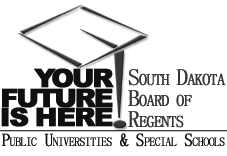 SOUTH DAKOTA BOARD OF REGENTSACADEMIC AFFAIRS FORMSMinor Program ModificationUNIVERSITY:PROGRAM TITLE:Health Information Technology, A.S.CIP CODE:51.0707UNIVERSITY DEPARTMENT:Health Information ManagementUNIVERSITY DIVISION:College of BIS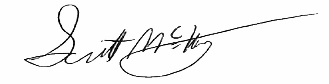 Vice President of Academic Affairs or President of the UniversityDateCourse deletions that do not change the nature of the program, or distribution of courses in the program, or change of total credit hours requiredCourse additions that do not change the nature of the program, or distribution of courses in the program, or change of total credit hours requiredRevised courses in the program.AssociateBachelor’sMaster’sDoctoralCertificateSpecializationMinorMajorExisting CurriculumExisting CurriculumExisting CurriculumExisting CurriculumExisting CurriculumProposed Curriculum (highlight changes)Proposed Curriculum (highlight changes)Proposed Curriculum (highlight changes)Proposed Curriculum (highlight changes)Proposed Curriculum (highlight changes)Pref.Num.TitleCr.Hrs.Pref.Num.TitleCr. Hrs.BIOL101101LBIOL 151BIOL151LBiology Survey IBiology Survey I Lab (0 credits) ORGeneral Biology IGeneral Biology I Lab (0 credits)3OR 4BIOL101101LBIOL 151BIOL151LBiology Survey IBiology Survey I Lab (0 credits) ORGeneral Biology IGeneral Biology I Lab (0 credits)3OR 4ENGL101Composition3ENGL101Composition3MATH102College Algebra3MATH102College Algebra3GEOral Communication3GEOral Communication3GESocial Science3GESocial Science3GEArts & Humanities3GEArts & Humanities3BIOL323323L221221L325325LHuman Anatomy and PhysiologyHuman Anatomy and Physiology Lab ORHuman Anatomy ANDHuman Anatomy Lab ANDPhysiologyPhysiology Lab 404040BIOL323323L221221L325325LHuman Anatomy and PhysiologyHuman Anatomy and Physiology Lab ORHuman Anatomy ANDHuman Anatomy Lab ANDPhysiologyPhysiology Lab 404040HIM101Health Information Management Profession1HIM101Health Information Management Profession1HIM130Basic Medical Terminology2HIM130Basic Medical Terminology2HIM150Introduction to Health Information Management3-4HIM150Introduction to Health Information Management3-4HIM169Legal Aspect Health Information I1HIM170Legal Aspects Health Information Management3HIM170Legal Aspects Health Information II2HIM180Fundamentals of Disease and Diagnosis Coding I4HIM180Fundamentals of Disease and Diagnosis Coding I4HIM225Introduction to Healthcare Information Systems3HIM225Introduction to Healthcare Information Systems3HIM240Fundamentals of Disease and Diagnosis Coding II4HIM240Fundamentals of Disease and Diagnosis Coding II4HIM252Basic Foundations Health Data Systems2HIM252Basic Foundations Health Data Systems2HIM257Management and Supervision of HIM 2HIM257Management and Supervision of HIM 2HIM262Healthcare Procedure Coding Systems3HIM262Healthcare Procedure Coding Systems3HIM264Revenue Cycle Management1HIM264Revenue Cycle Management1HIM265HIM Quality Management3HIM265HIM Quality Management3HIM270Practical Coding Applications2HIM270Practical Coding Applications2HIM285Supervised Professional Practice1-2HIM285Supervised Professional Practice1-2HIM286Supervised Professional Practice1HIM286Supervised Professional Practice1HIM288HIM Classrooms to HIM Careers1HIM288HIM Classrooms to HIM Careers1CIS105Introduction to Computers3CIS105Introduction to Computers3CIS/CSC123/130/150Problem Solving and Programming OR Visual Basic Programming OR Computer Science I3CIS/CSC123/130/150Problem Solving and Programming OR Visual Basic Programming OR Computer Science I3Total Hours Required64Total Hours Required64